مذكرة إخبـارية 
الرقم الإستدلالي للأثمان عند الإستهلاكلشهر يناير 2024إنخفاض الرقم الإستدلالي للأثمان عند الإستهلاك خلال شهريناير 2024 بمدينة الدارالبيضاءسجل الرقم الإستدلالي للأثمان عند الإستهلاك خلال شهر يناير 2024، إنخفاضا بنسبة%0,8 بالمقارنة مع الشهر السابق، نتيجة إنخفاض أثمان المواد الغذائية ب%1,5 وأثمان المواد غيرالغذائية ب%0,3.ويعزى إنخفاض أثمان المواد الغذائية ما بين شهري دجنبر2023 ويناير 2024، إلى إنخفاض أثمان "الخضر" ب%11,1 و"الفواكه" ب %1,1 و"الزيوت والذهنيات" ب%0,6. بالمقارنة مع نفس الشهر من السنة السابقة، سجل الرقم الإستدلالي للأثمان عند الإستهلاك إرتفاعا ب 1,9% خلال شهر يناير2024. وقد نتج هذا الإرتفاع عن تزايد أثمان المواد الغذائية ب %4,6 وأثمان المواد غير الغذائية ب %0,3.على المستوى الوطني، عرف الرقم الإستدلالي للأثمان عند الإستهلاك إنخفاضا بنسبة 0,6% خلال شهر يناير 2024 مقارنة مع الشهر السابق. وعلى مستوى المدن فقد سجل أهم إنخفاض للرقم الإستدلالي بمدينة وجدة بنسبة %1,0. أما أهم إرتفاع فسجل بمدينة العيون (0,3% +).الرقم الإستدلالي للأثمان عند الإستهلاكمدينة الدار البيضاءالتطور حسب مجموعات الموادالمملكة المغربية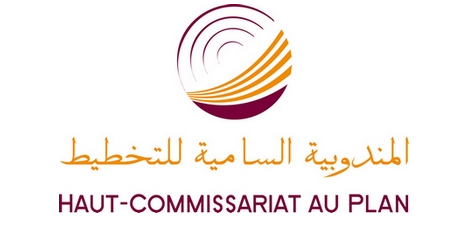 المديرية الجهوية بالدار البيضاءـ سطاتأقسام الموادالرقم الاستدلالي الشهريالرقم الاستدلالي الشهريالرقم الاستدلالي الشهريأقسام المواددجنبر 2023يناير 2024التغير ب%المواد الغذائية127,0125,1-1,501 - المواد الغذائية والمشروبات غير الكحولية126,6124,5-1,702 - المشروبات الكحولية والتبغ136,2139,22,2المواد غير الغذائية112,1111,8-0,303 - الملابس والأحذية112,0113,31,204 - السكن والماء والكهرباء والغاز ومحروقات أخرى105,3105,30,005 - الأثاث والأدوات المنزلية والصيانة العادية للمنزل113,6113,60,006 – الصحة101,699,9-1,707 – النقل122,4121,5-0,708 – المواصلات104,3104,30,009 - الترفيه والثقافة104,8103,7-1,010 – التعليم122,1122,10,011 - مطاعم وفنادق113,8114,60,712 - مواد وخدمات أخرى117,6117,80,2الرقم الإستدلالي العام117,7116,8-0,8